ΟΥΔΕΤΕΡΑ ΟΥΣΙΑΣΤΙΚΑ ΣΕ -μα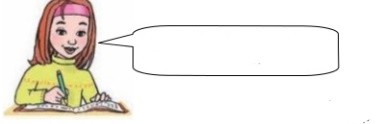 Μαθαίνω πολύ καλά και συμπληρώνω στο βιβλίο της γλώσσας στη σελ.20.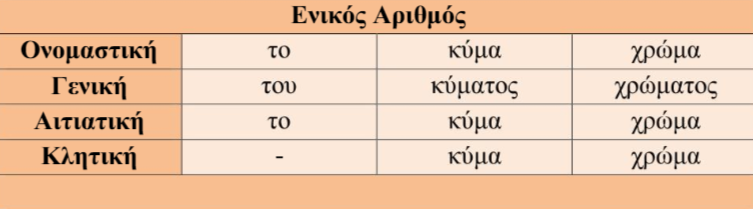 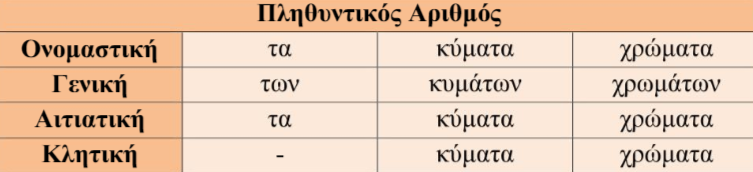 ΠΗΓΗ: tospitakithsdefteras.blogspot.comΕΡΓΑΣΙΕΣΕίσαι έτοιμος/η να ξεκινήσεις την ανάγνωση; Πάμε λοιπόν!Άνοιξε το β’ τεύχος του τετραδίου εργασιών της γλώσσας στην σελ. 39, και αφού συμπληρώσεις τις λέξεις που λείπουν, διάβασέ το με δυνατή φωνούλα.Συμπλήρωσε  τον παρακάτω πίνακα: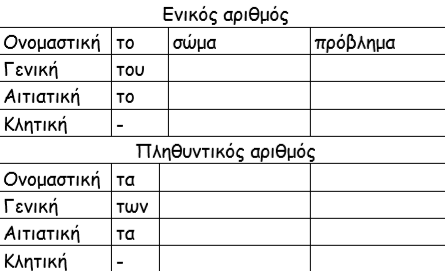 Στην σελ.40 του βιβλίου σου (β’ τεύχος εργασιών) μπορείς να κάνεις με προσοχή τις ασκήσεις 2 και 3. Σχημάτισε τις φράσεις, όπως στα παραδείγματα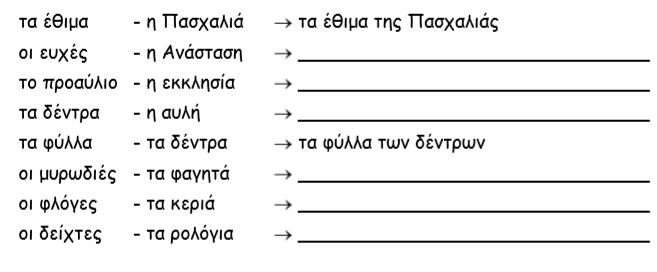 Από το ποίημα «Η πατρίδα», υπογράμμισε τα ουδέτερα σε -μα. 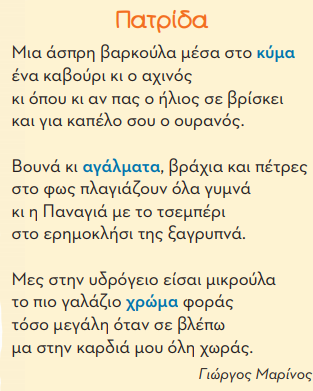 Πανεύκολο!!! Έτσι δεν είναι;  Σου έβαλα αυτή την εργασία περισσότερο για να κάνεις ανάγνωση του ποιήματος που περιγράφει τις ομορφιές της πατρίδας μας!ΚΑΙ ΤΕΛΕΙΩΣΕΣ!!!!!!